Артикуляционный уклад  звуковСмычно-взрывные согласные  – [п], [п‘], [б], [б‘], [т], [т‘], [д], [д‘], [к], [к‘], [г], [г‘].Щелевые (фрикативные) – [ф], [ф‘], [в], [в‘], [с], [с‘], [з], [з‘], [ш], [ж], [щ],  [й], [х], [х‘].Смычно-щелевые (аффрикаты) – [ц], [ч].Дрожащие (вибранты) – [р], [р‘].Смычно-проходные – [м], [м‘], [н], [н‘], [л], [л‘].Правила построения артикуляционного аппарата при произнесении звукаСхема артикуляционного уклада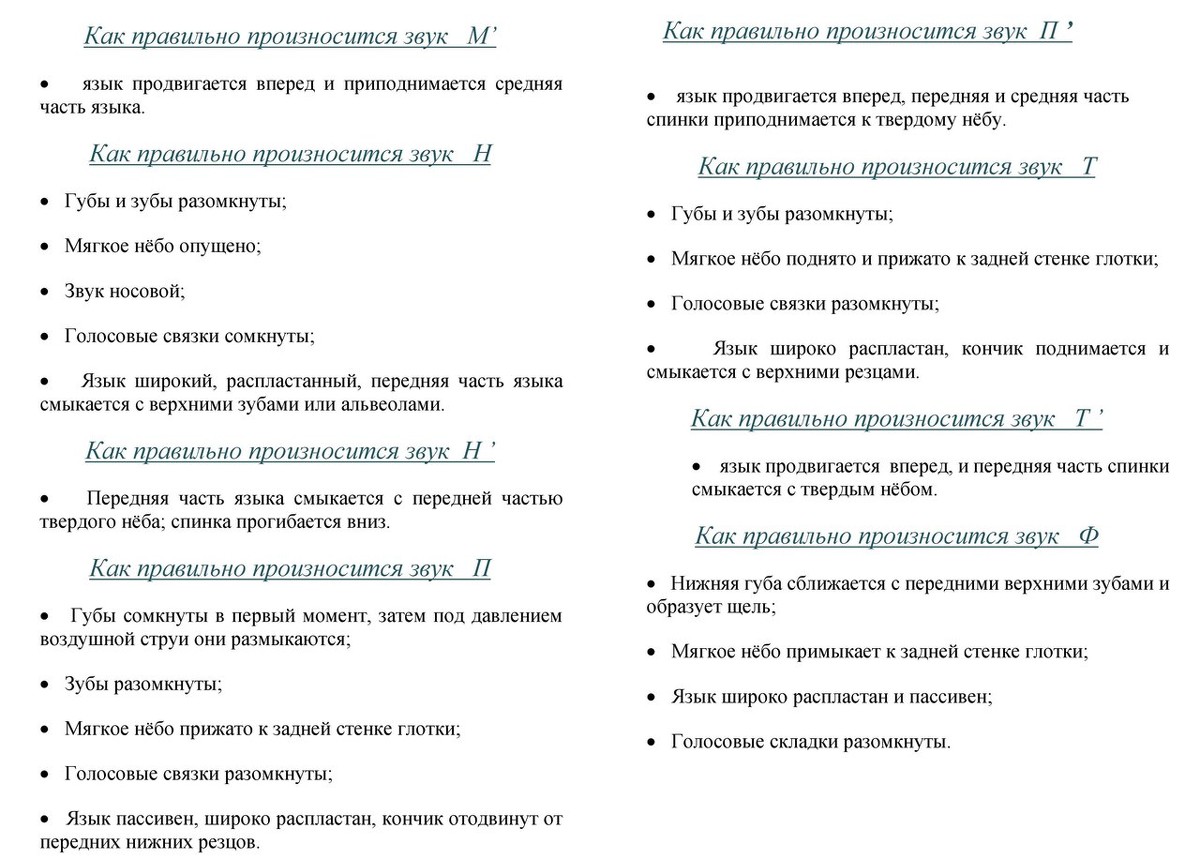 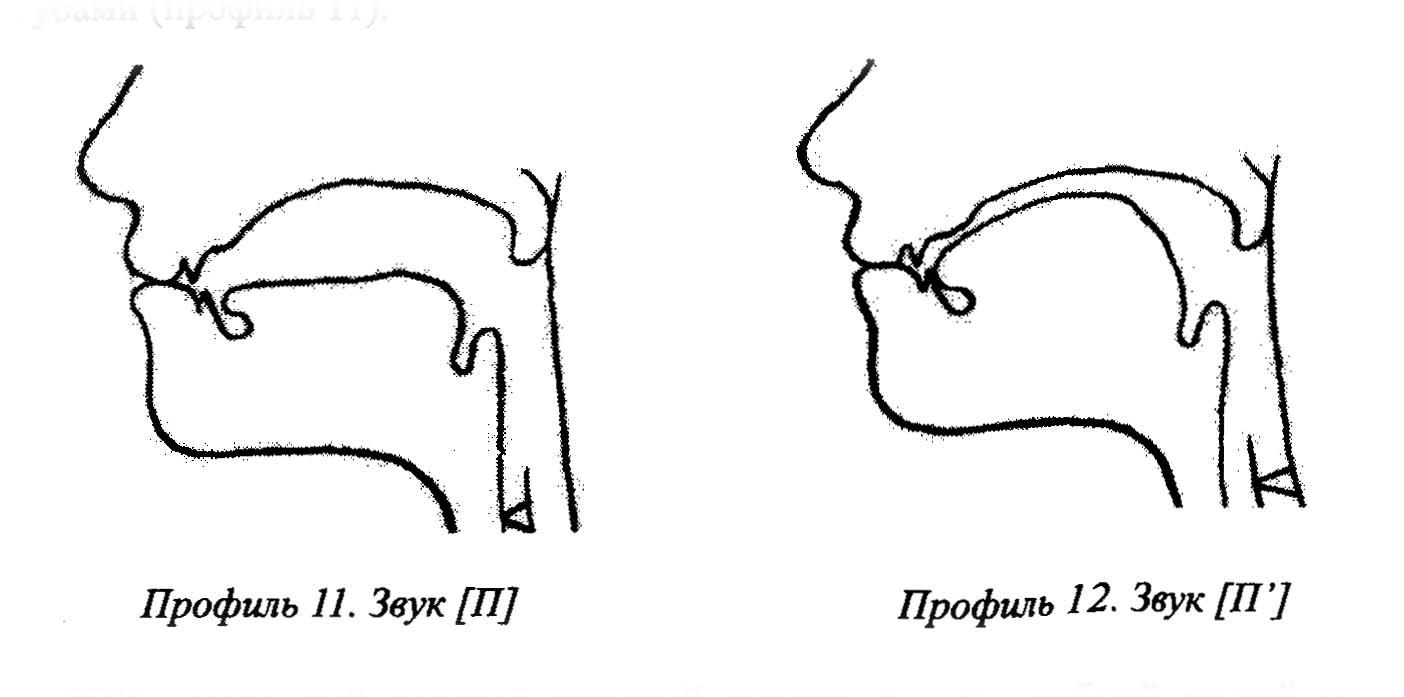                      Звук «П»                                       Звук «Пʼ»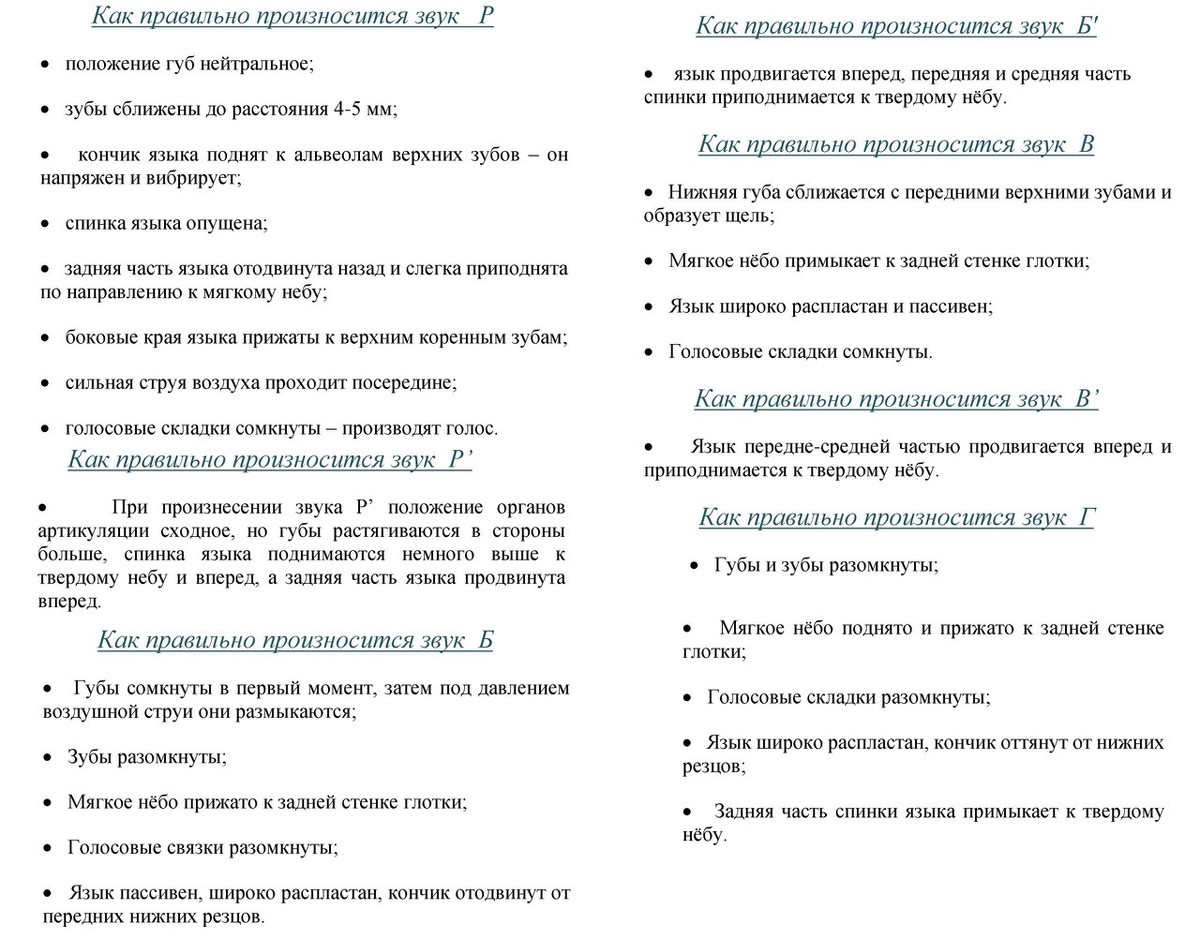 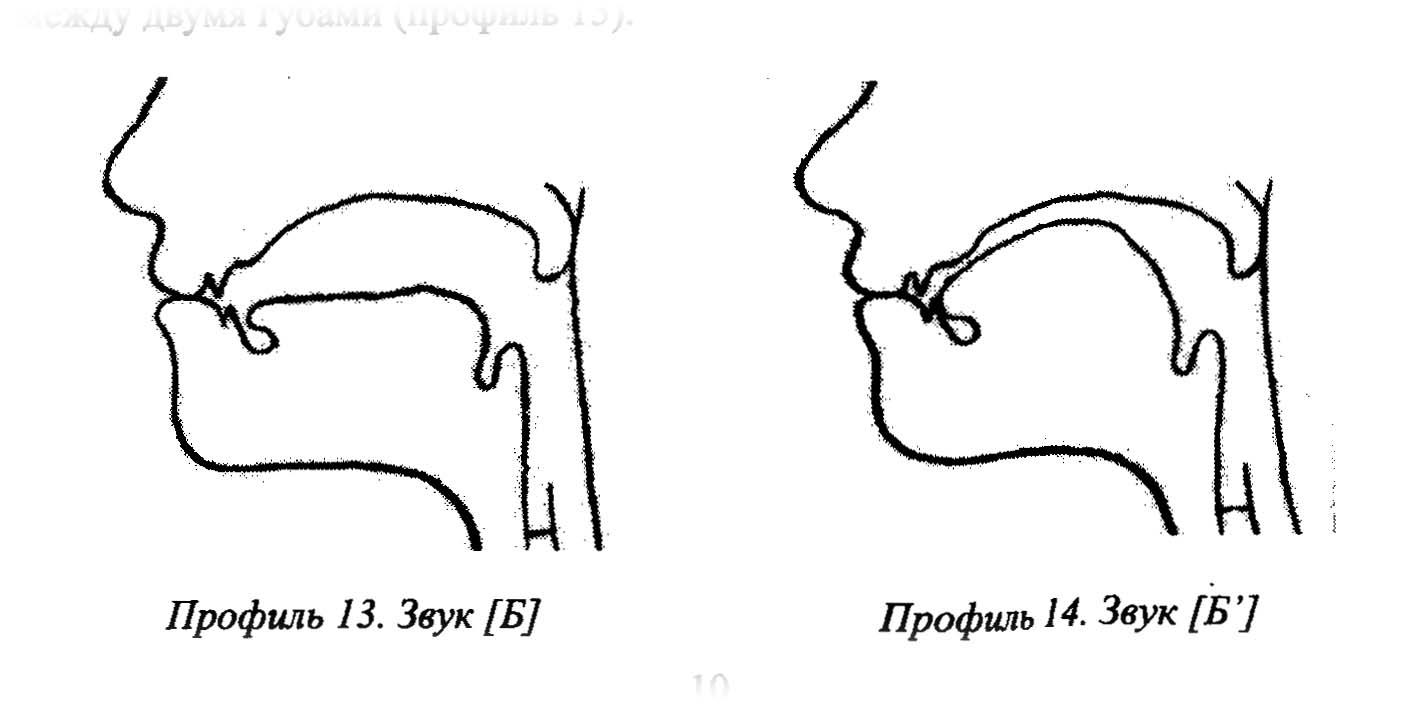                         Звук «Б»                                       Звук «Бʼ»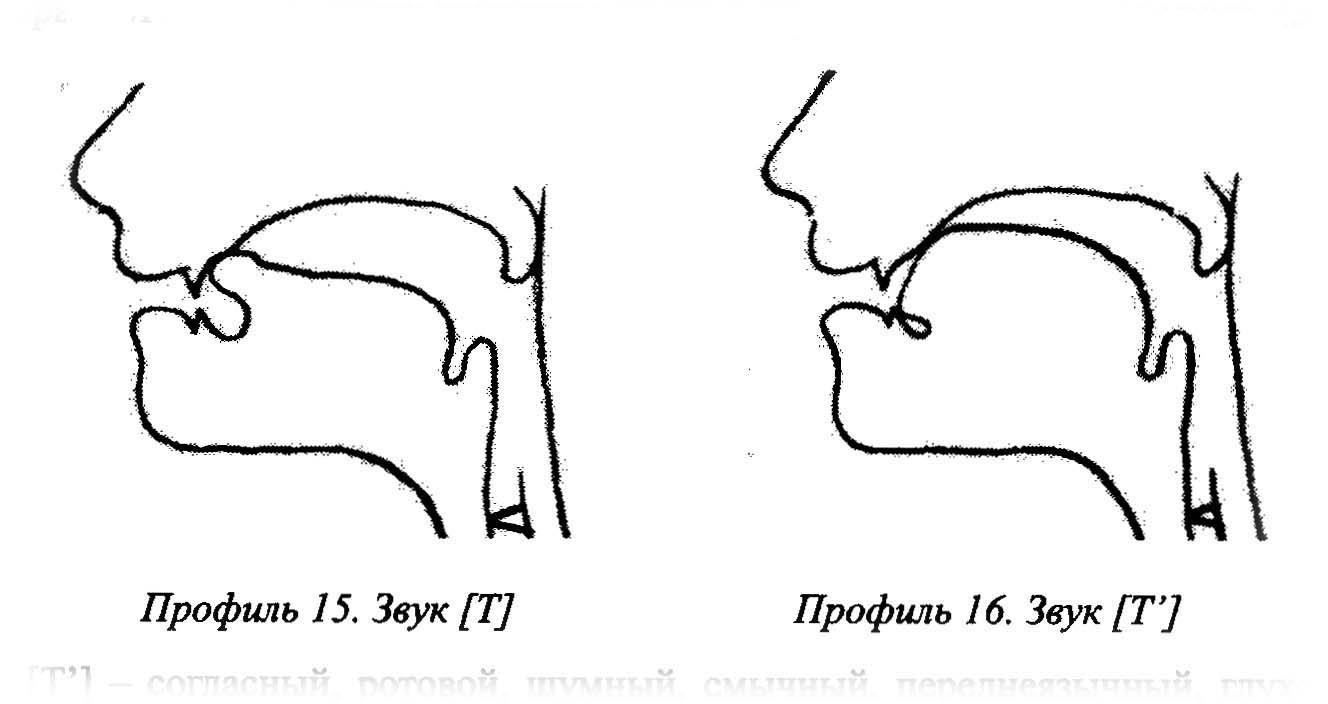                         Звук «Т»                                       Звук «Тʼ»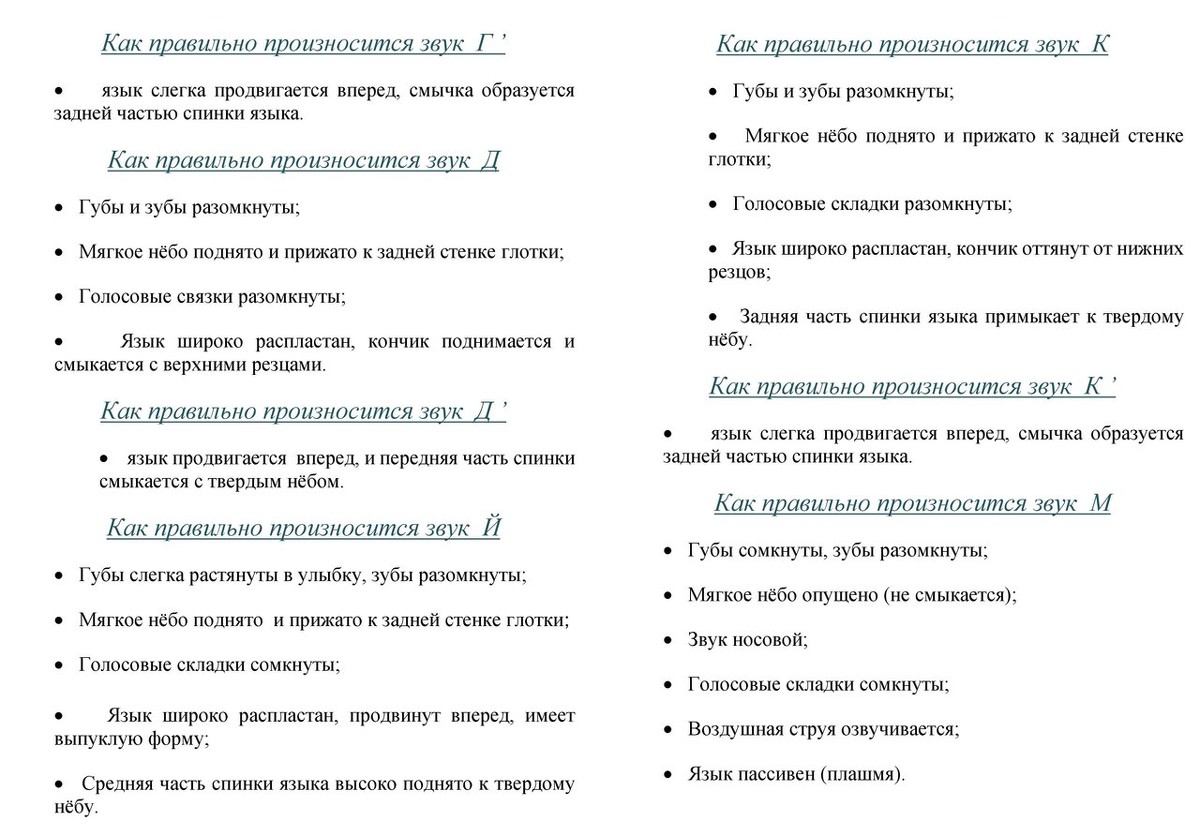 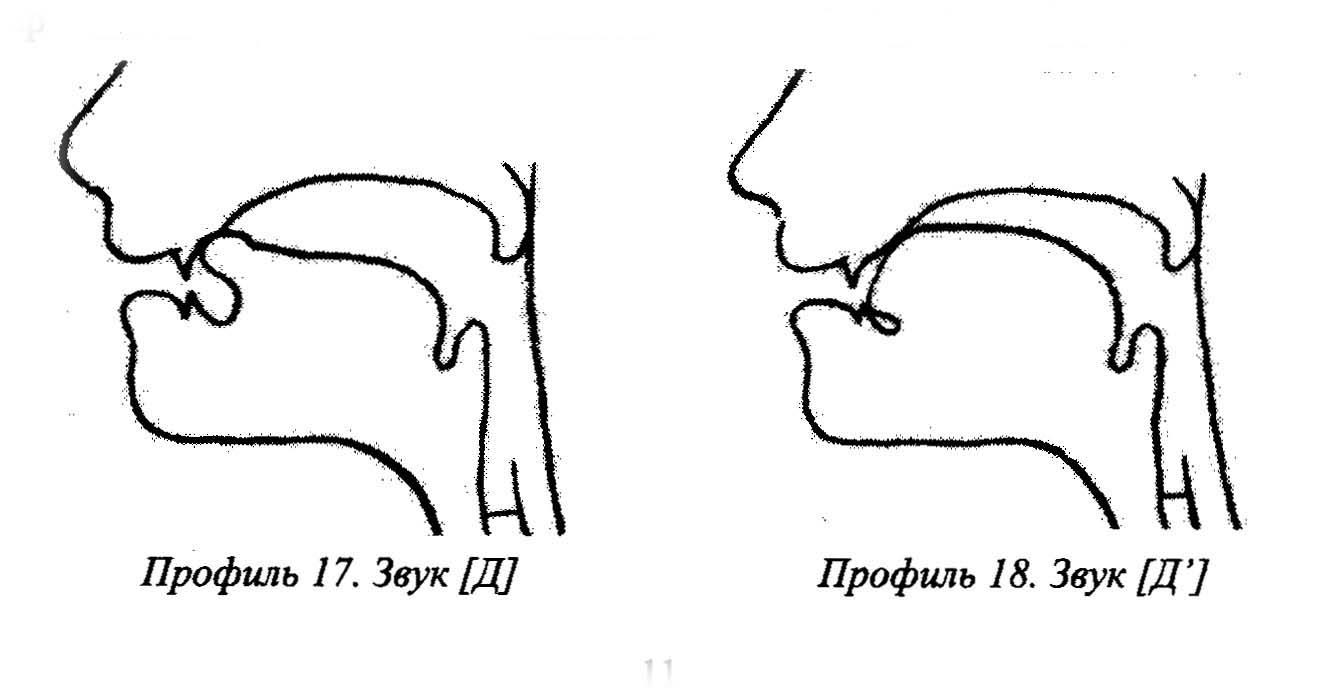                Звук «Д»                                       Звук «Дʼ»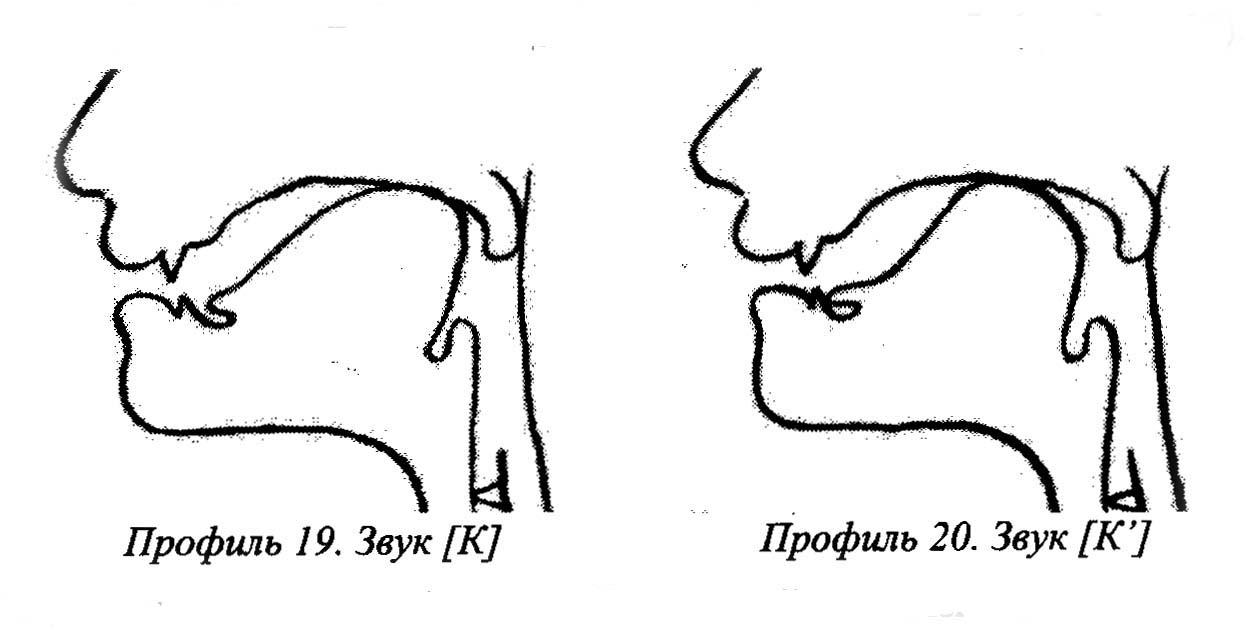                        Звук «К»                                       Звук «Кʼ»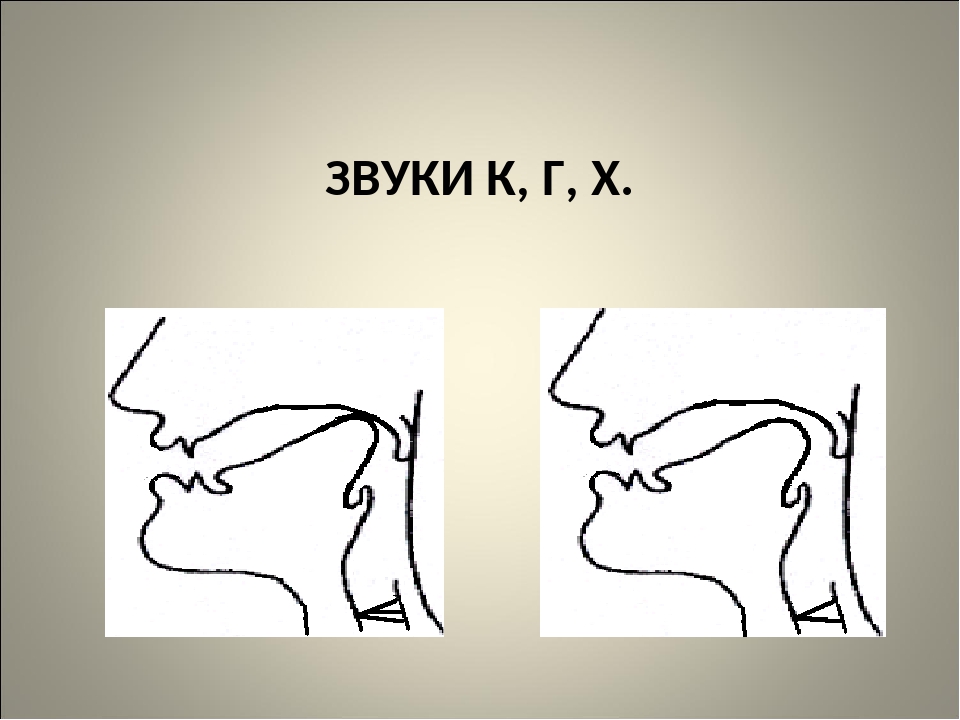                Звук «Г»                                       Звук «Гʼ»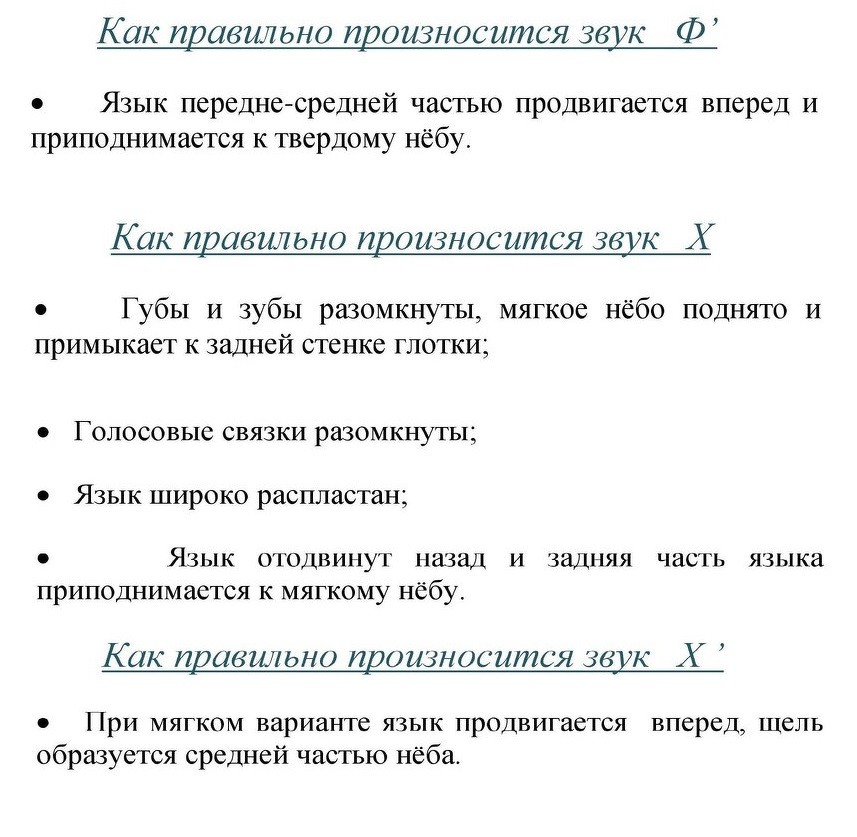 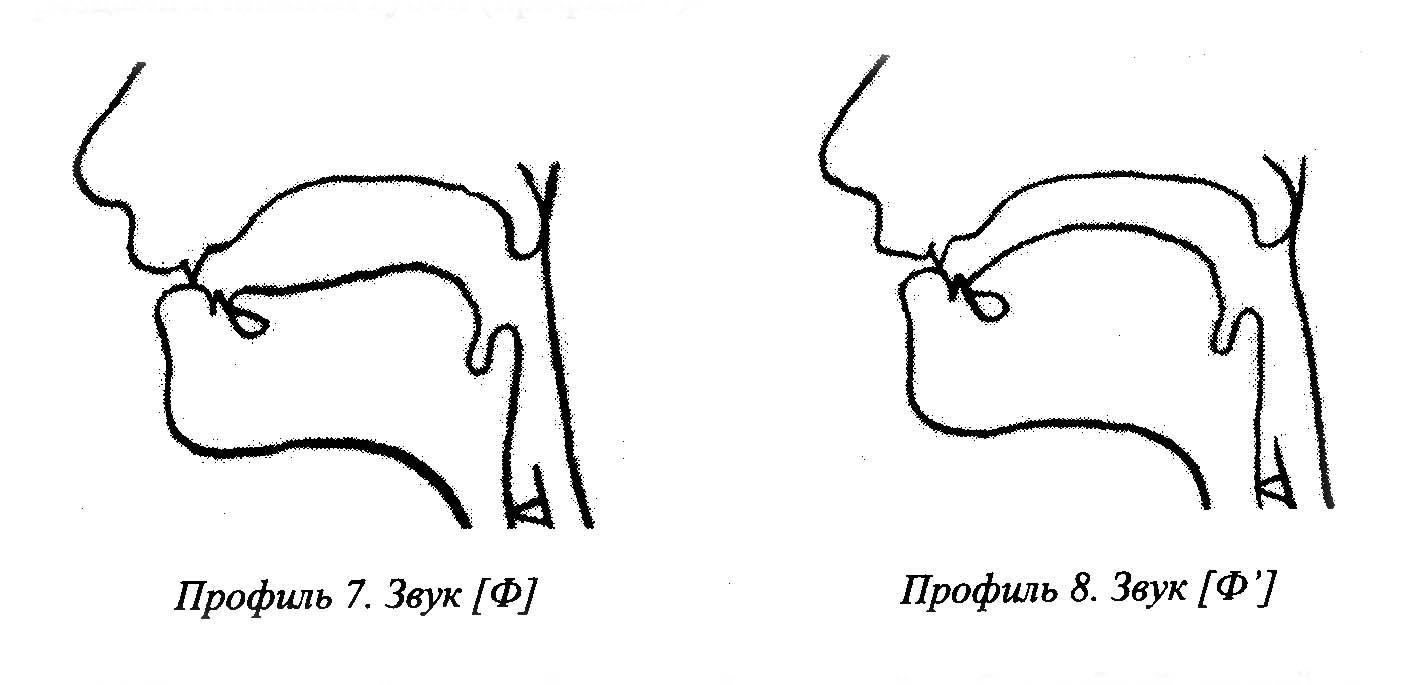                Звук «Ф»                                       Звук «Фʼ»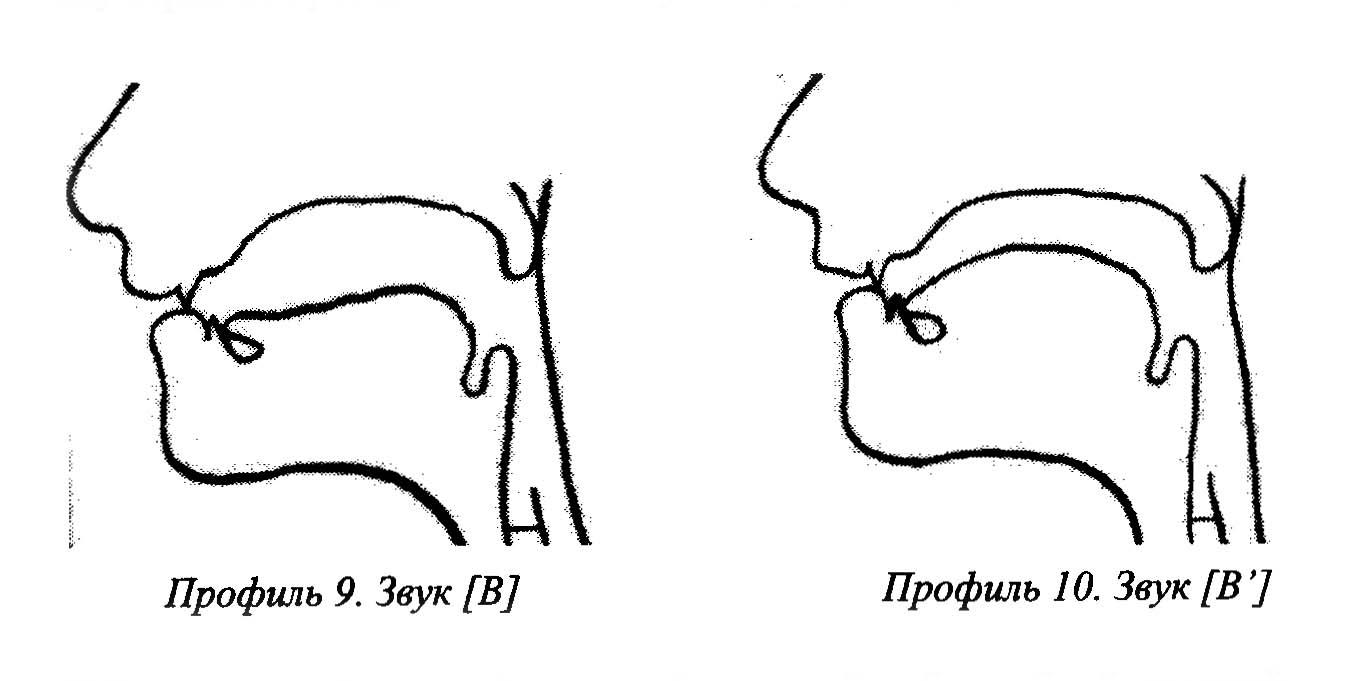                       Звук «В»                                       Звук «Вʼ»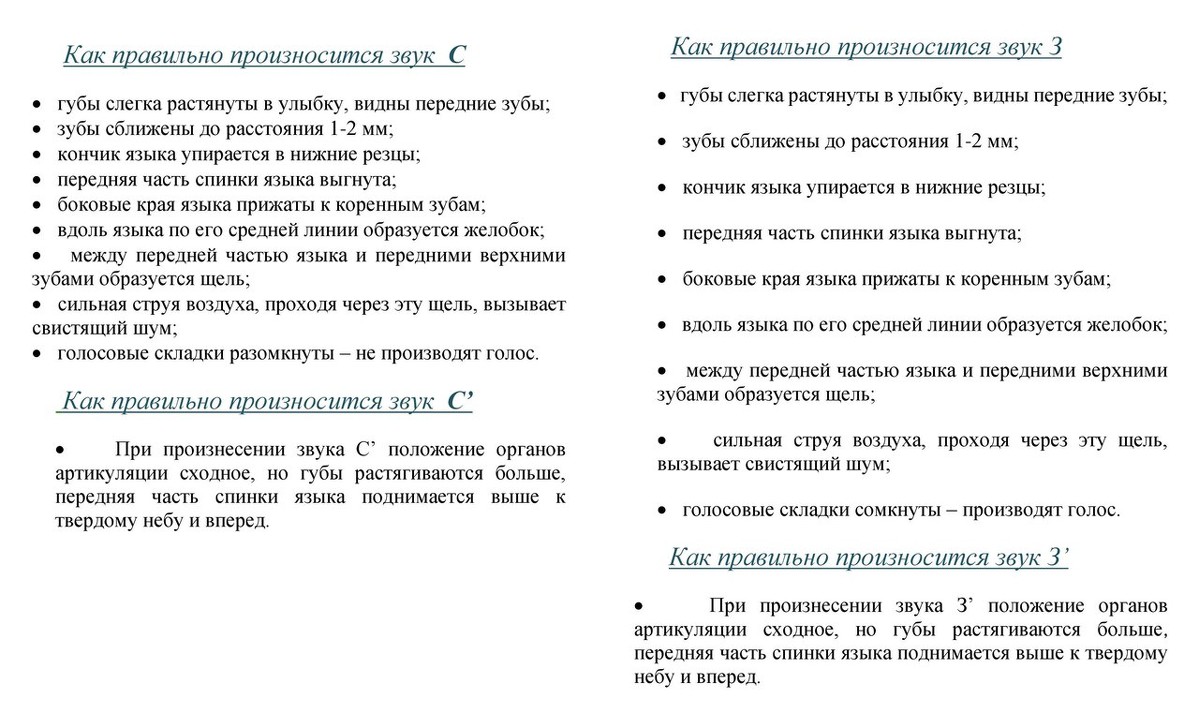 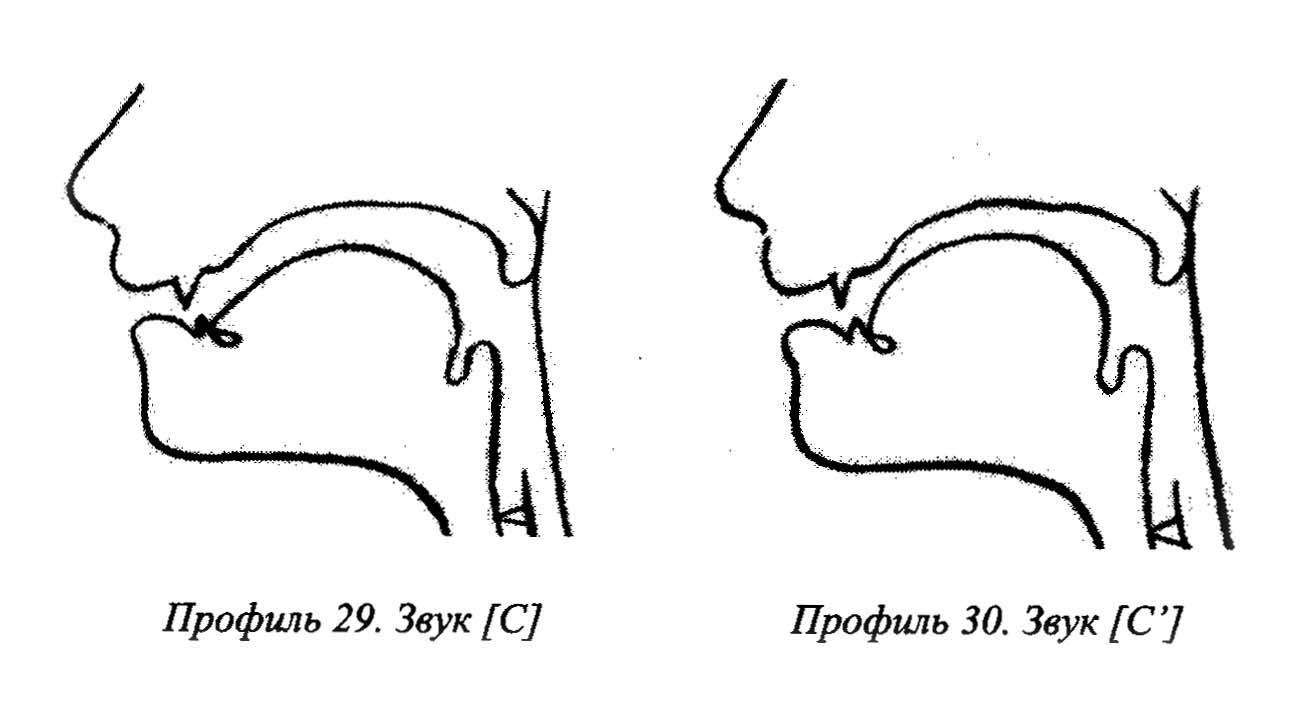                Звук «С»                                       Звук «Сʼ»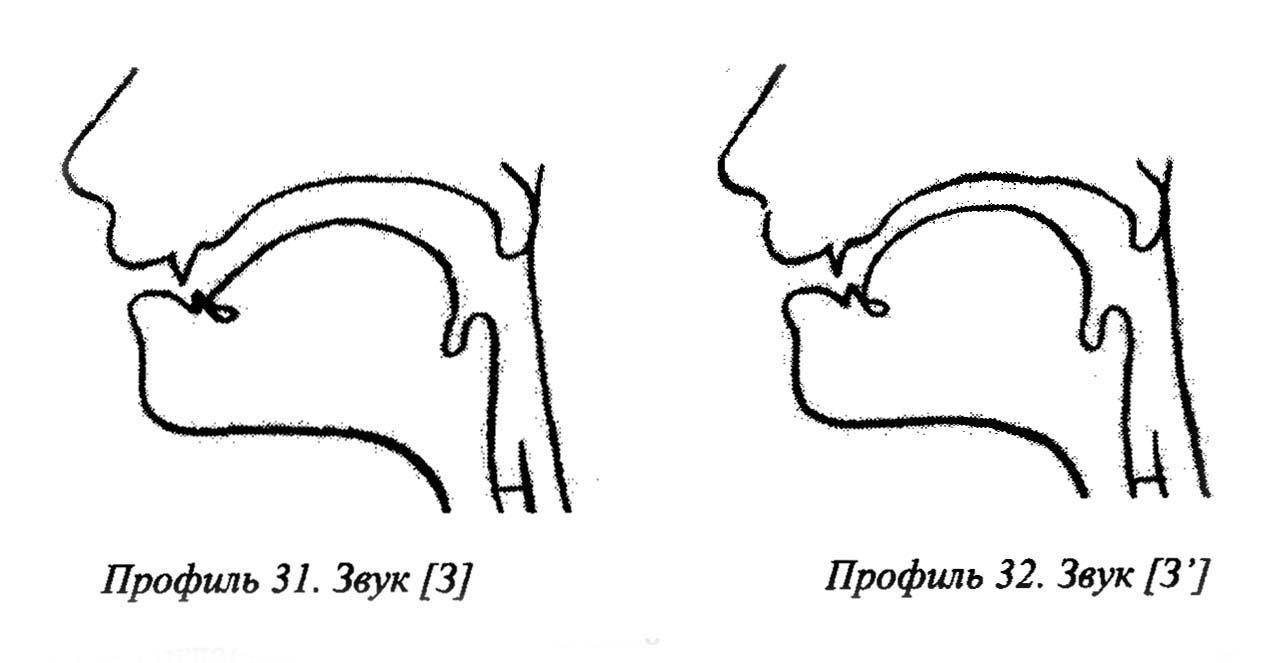                Звук « З»                                       Звук «Зʼ»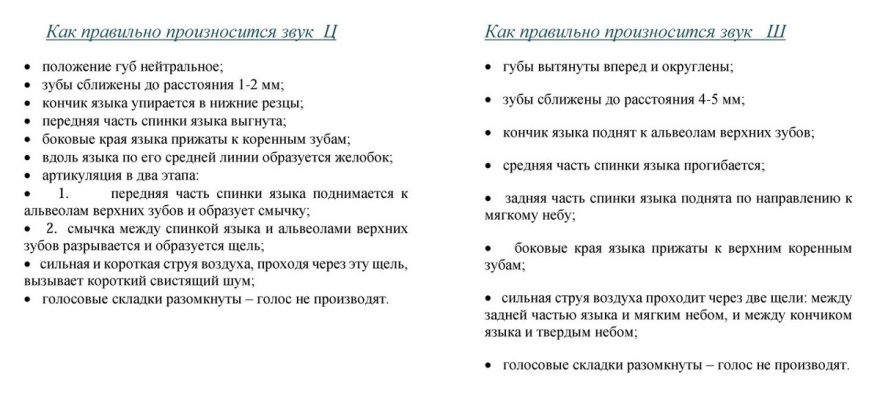 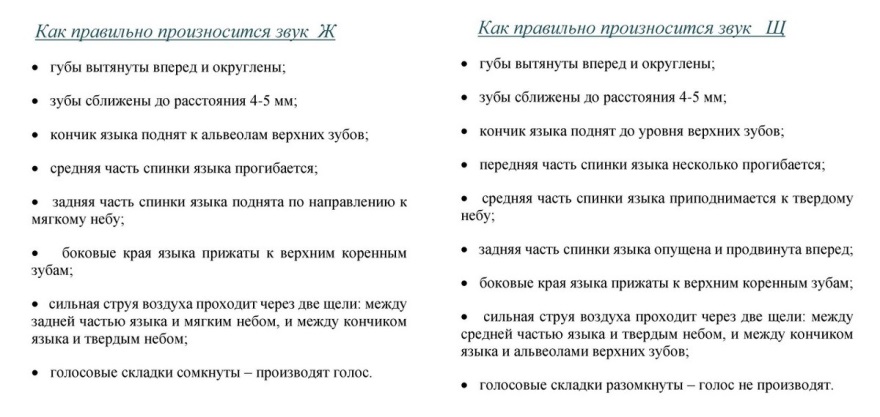 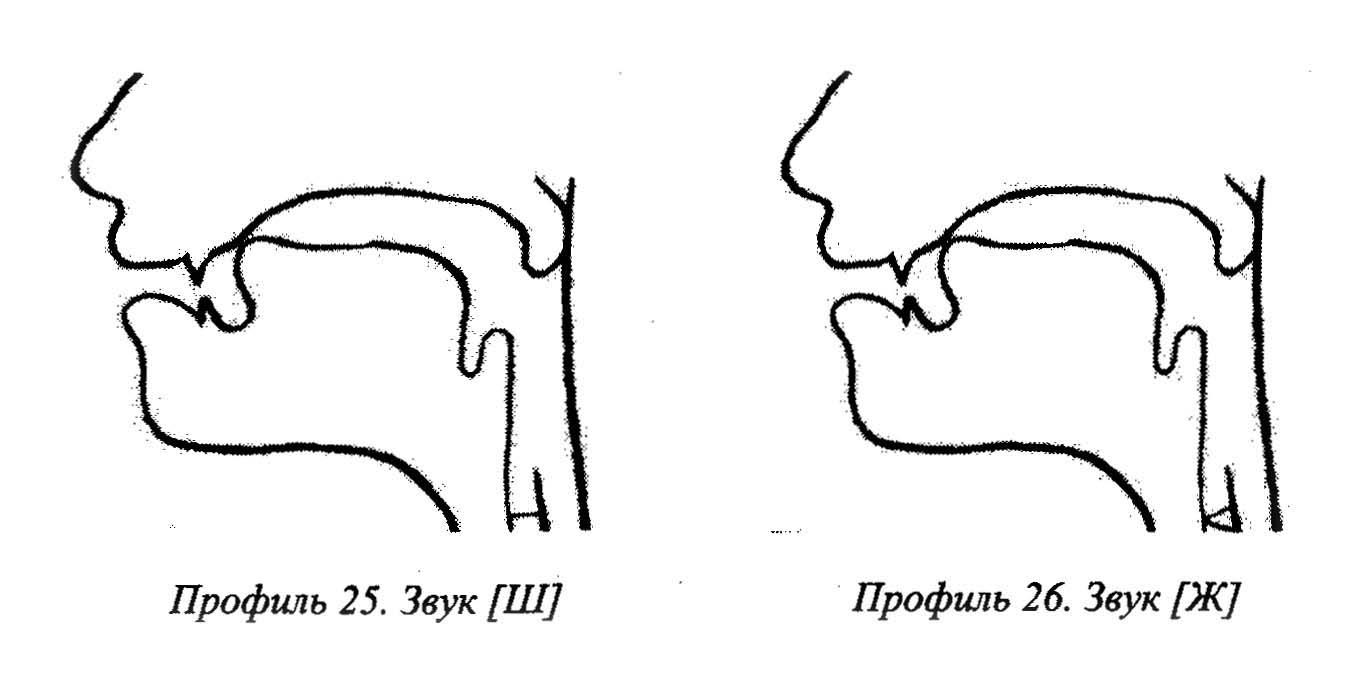                                            Звук «Ш»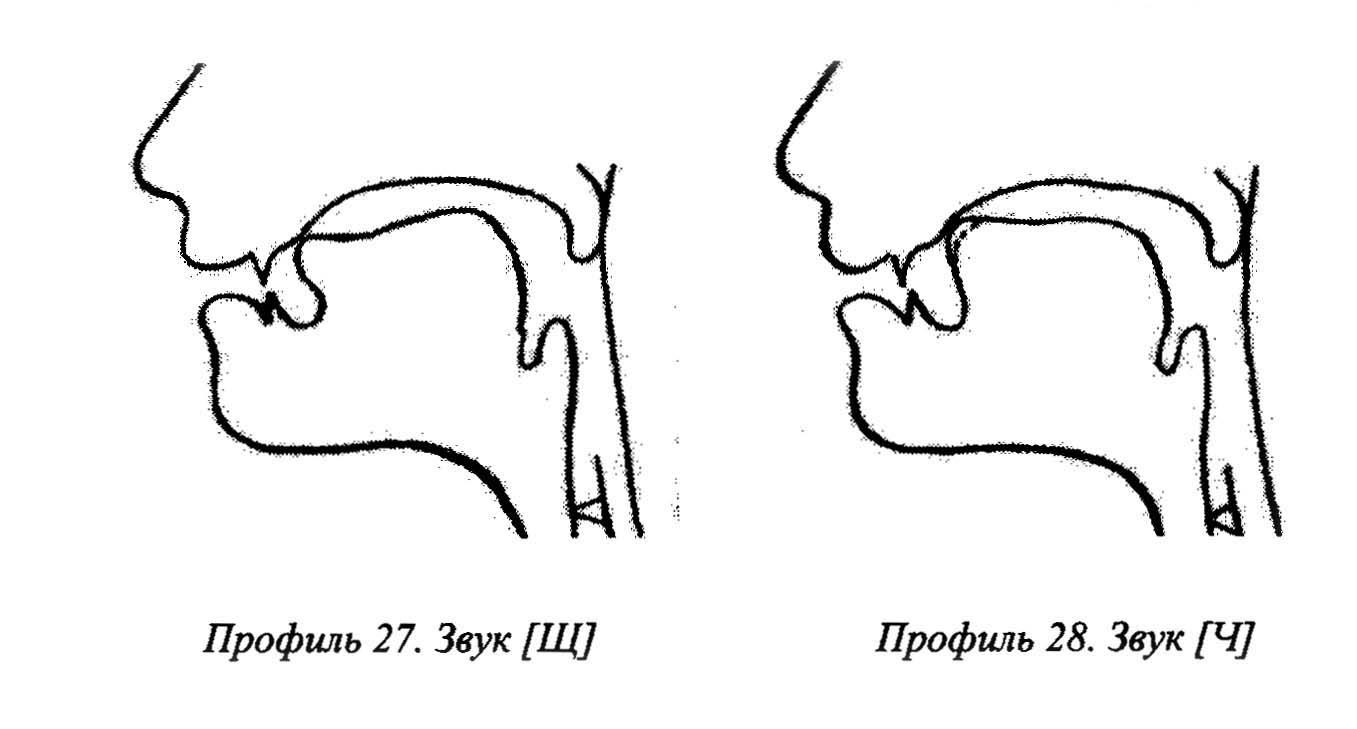                                                                  Звук «Щ»                                       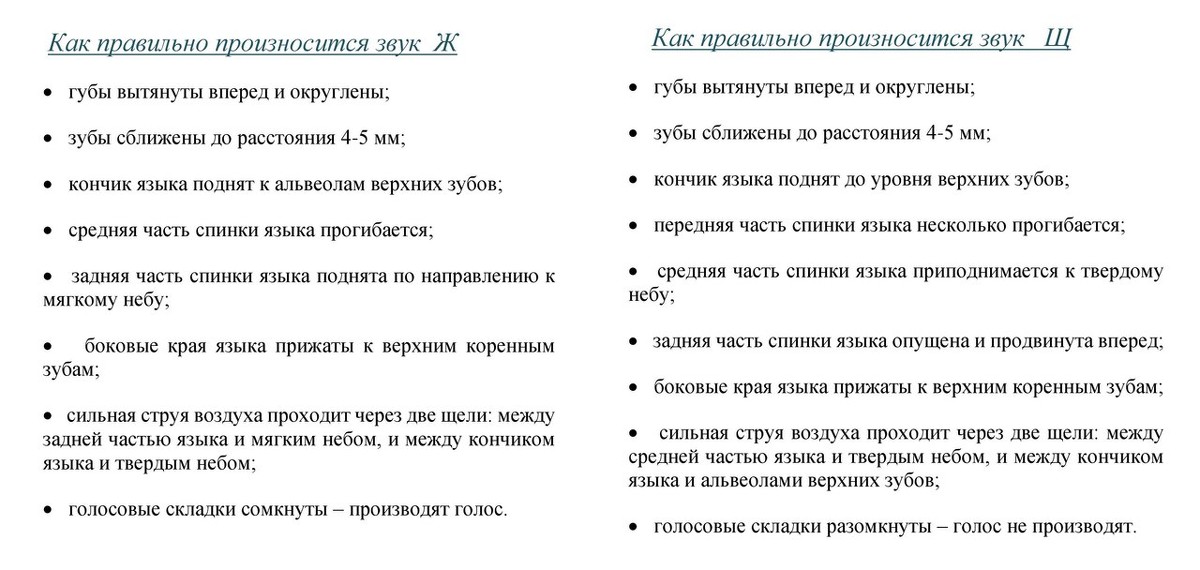                                                                  Звук «Ж»                                       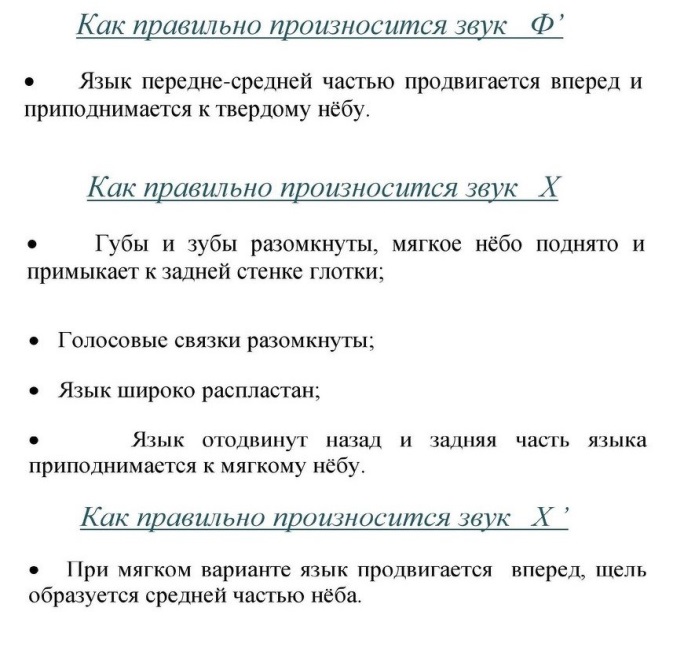 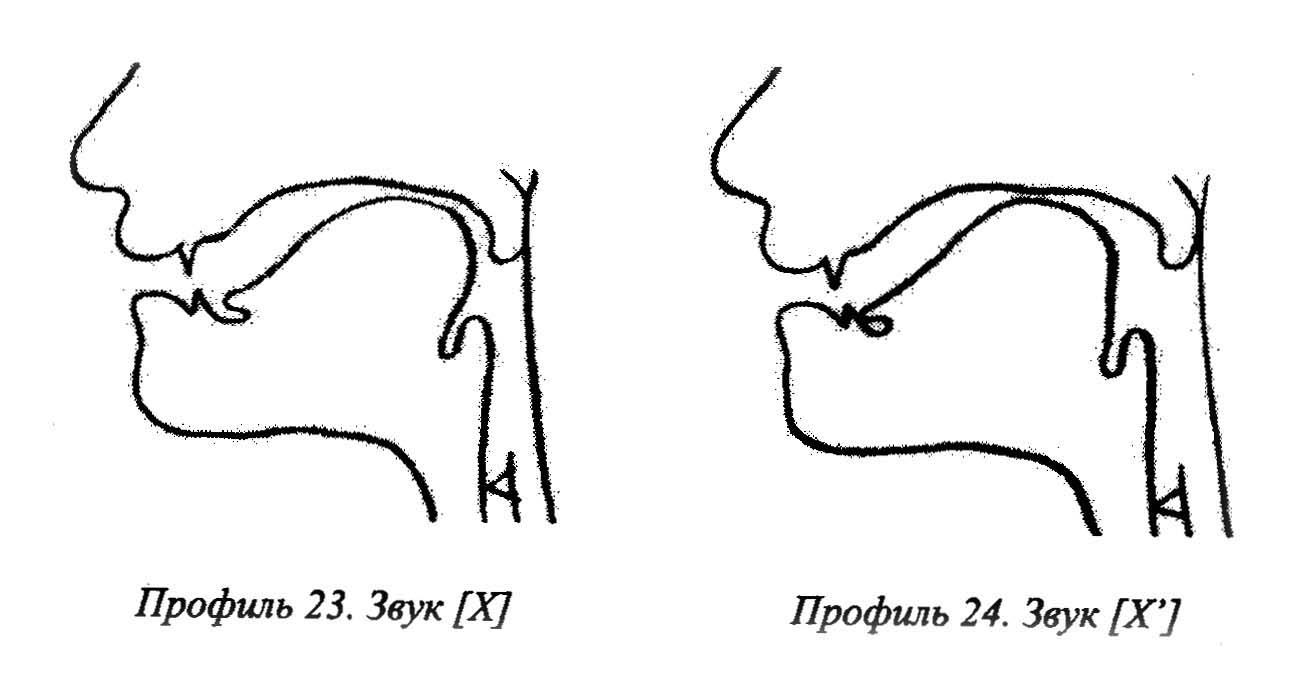                       Звук « Х»                                       Звук «Хʼ»          Как правильно произносить звук ЙГубы в улыбке;Кончик языка за нижними зубами;Средняя часть спинки языка образует щель с твёрдым нёбом;Голосовые связки сомкнуты и вибрируют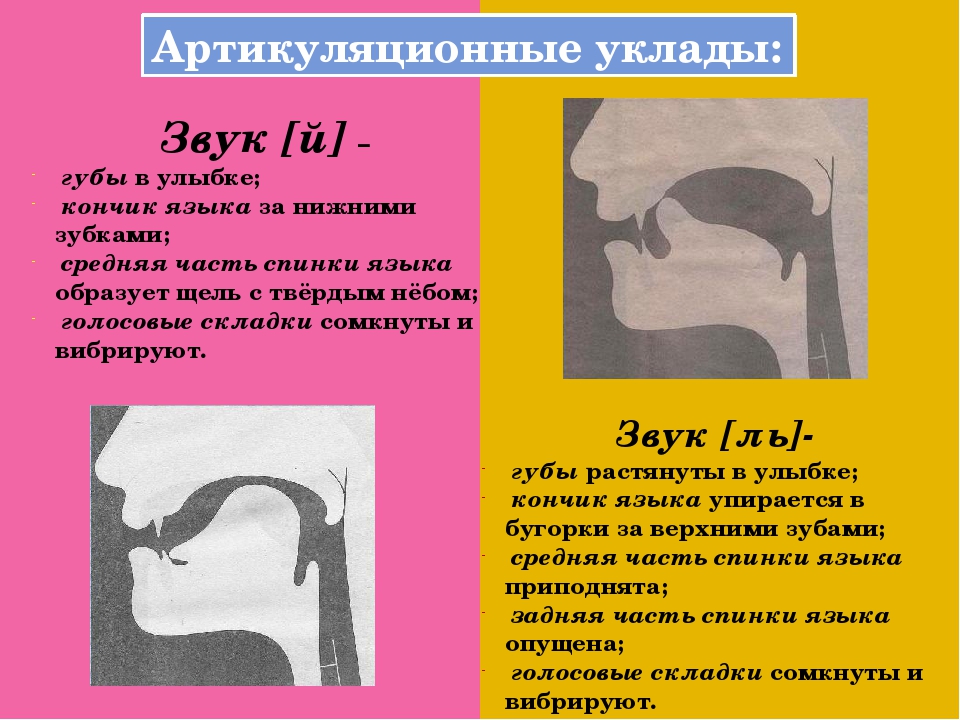            Звук «Й»                                       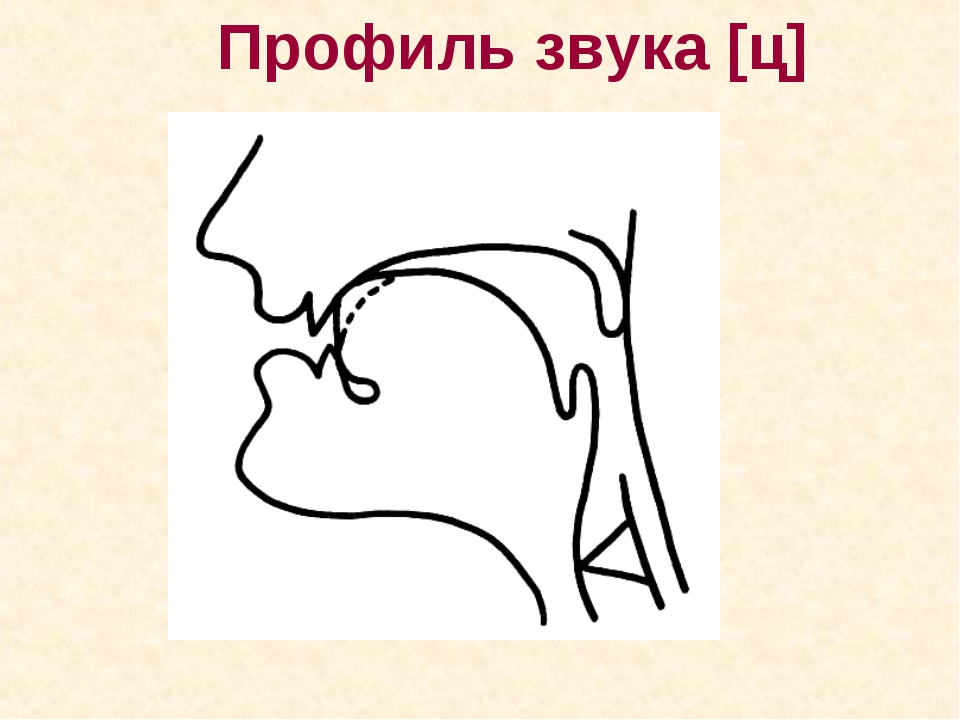                                    Звук «Ц»                                       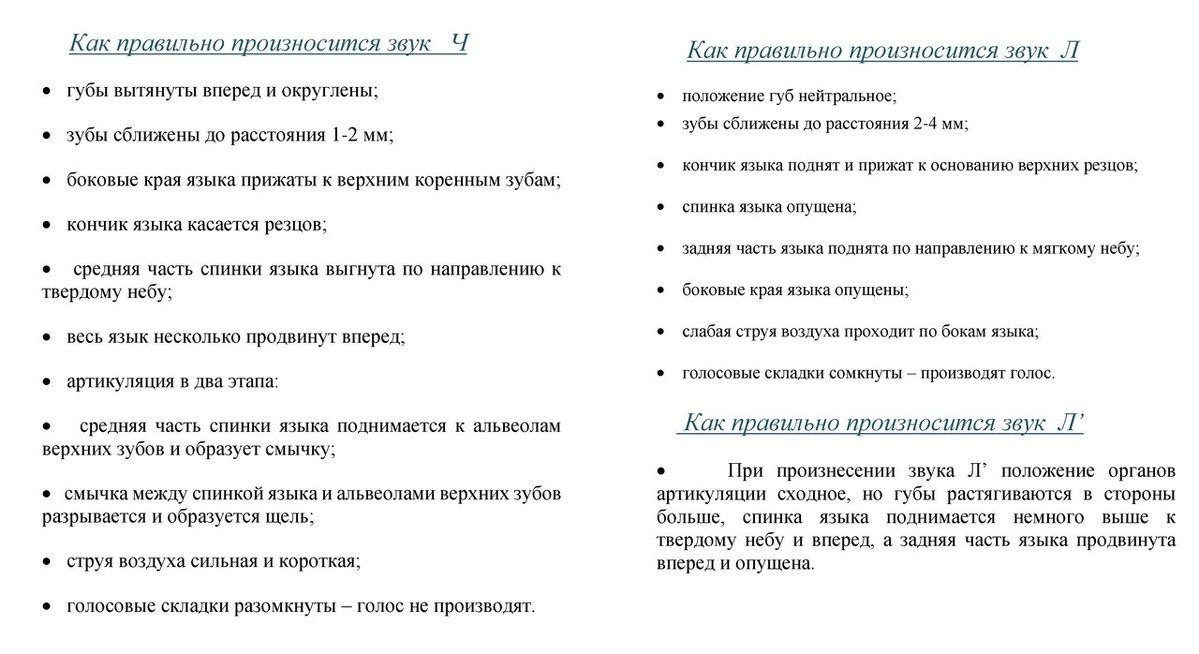                    Звук «Ц»                                       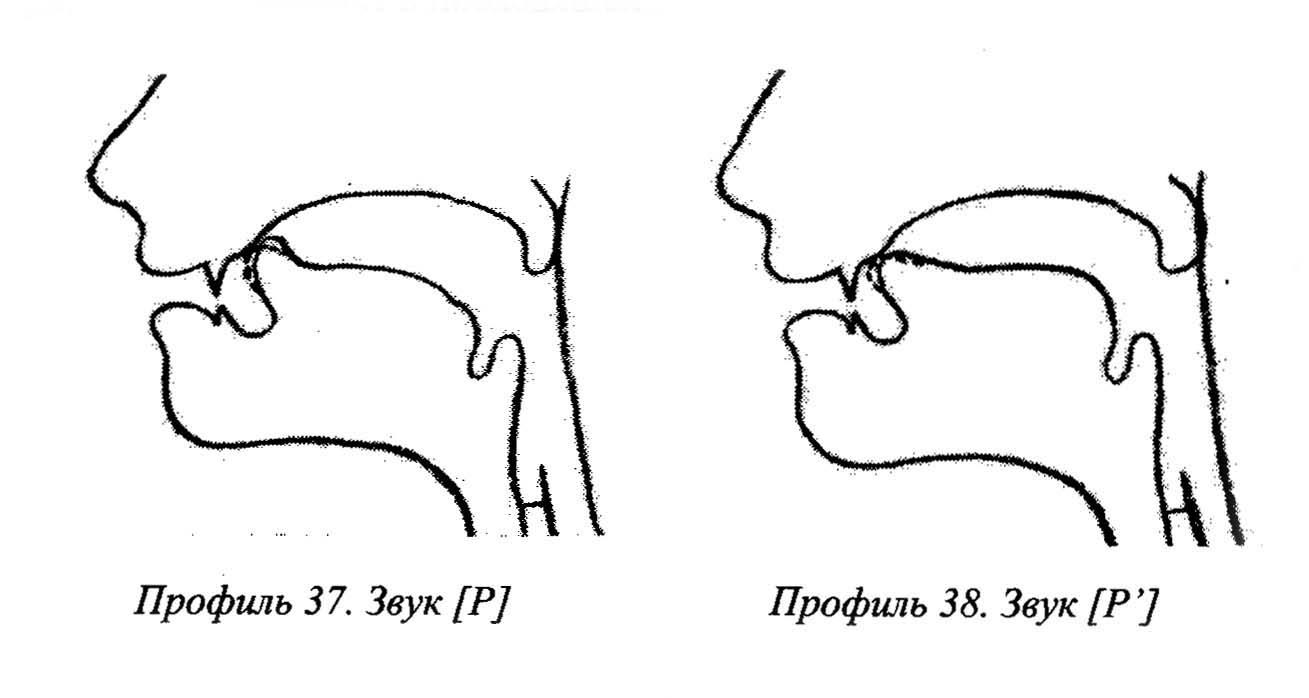                        Звук « Р»                                       Звук «Рʼ»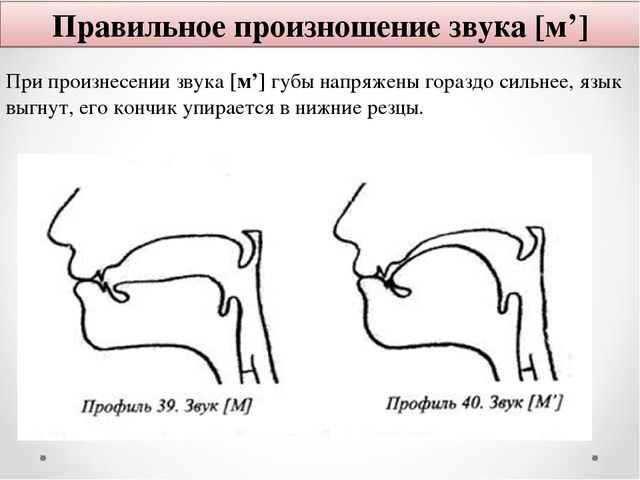                       Звук « М»                                       Звук «Мʼ»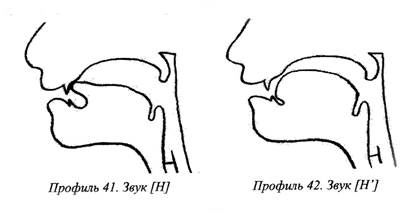               Звук « Н»                                       Звук «Нʼ»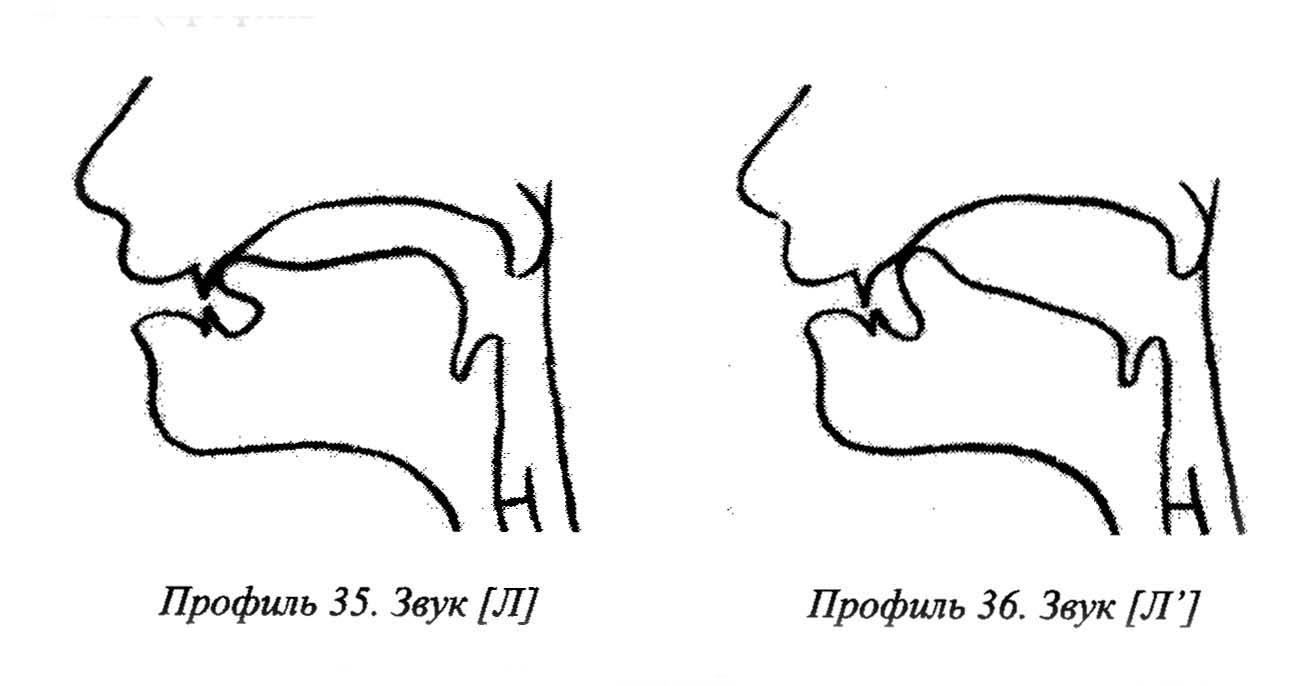                       Звук « Л»                                       Звук «Лʼ»